Об итогах проведения открытого  экологического конкурса БОЦДЮТиЭ «Моя Планета» 	На основании приказа от 27.02.2018 г. № 46 «О проведении открытого  экологического конкурса БОЦДЮТиЭ «Моя Планета»,  в целях привлечения внимания обучающихся к проблеме охраны окружающей среды,  активизации эколого-образовательной деятельности объединений в марте – мае  2018 года проведен открытый экологический конкурс «Моя планета» (далее – Конкурс).Помимо обучающихся БОЦДЮТиЭ в Конкурсе участвовали учащиеся МОУ «Беловская СОШ им. С.М. Остащенко», МБОУ «СОШ № 48», МБОУ «СОШ № 28», МБОУ «Гимназия № 22», МБОУ «СОШ № 21», МБОУ «СОШ № 20», МБОУ «СОШ № 17», МБОУ «ЦО № 15 «Луч», МБОУ «Гимназия № 12», МБОУ «СОШ № 4» г. Белгорода,  МБУДО «Ровесник», студии «ИМП-АРТ» БГТУ им. В.Г.Шухова, МАОУ «Лицей № 5», МБУДО «Станция юных туристов» г. Губкина.На Конкурс было представлено около 100 индивидуальных и коллективных работ обучающихся по трем возрастным группам: младшая (учащиеся 1-4 классов), средняя (учащиеся 5-8 классов), старшая (учащиеся 9-11 классов). Для младшей группы Конкурс проводился по теме «Моя Зеленая планета» в номинациях: конкурс рисунков и поделок и конкурс сочинений. Были представлены поделки, выполненные в различной технике и с использованием различного материала (лепка из пластилина, бисероплетение, вышивка, аппликация, поделки из природного материала . Для средней возрастной группы Конкурс проводился по теме «Земля – наш общий дом» также по двум номинациям: конкурс рисунков и поделок и конкурс фотографий. Большинство представленных материалов были эстетично оформлены, отражали краеведческий характер, отличались оригинальностью и творческим подходом. Для старшей группы Конкурс проводился по теме «Природа – источник здоровья» в номинациях: литературный конкурс и конкурс презентаций. Были представлены: стихи, проза, эссе и т.п. о красоте и экологических проблемах родного края. Компьютерные презентации иллюстрировали взаимоотношения человека и природы, человека и окружающего его мира, охрану окружающей среды родного края, планеты, пропаганду здорового образа жизни. 	Для всех возрастных групп проводился конкурс в номинации: «Я – защитник Земли». На Конкурс были представлены видеоролики, фотографии, презентации, рассказывающие об организации и проведении обучающимися экологических акций.Анализ представленных материалов показал, что все работы подготовлены на высоком техническом уровне, достаточно информативны, выполнены оригинально, на высоком художественном уровне, с творческим подходом к экологической теме. 	Вместе с тем члены жюри отмечают, что не все работы соответствовали заявленным номинациям, уровень исполнения некоторых работ не соответствовал возрасту автора, в некоторых работах не соблюдались требования Положения. Все это вело к снижению оценки.На основании вышеизложенного п р и к а з ы в а ю:1. Утвердить итоговый протокол Конкурса и решение оргкомитета с правами жюри (приложения №№1,2).2. Наградить победителей Конкурса и педагогов дипломами ГАУДО «Белгородский областной Центр детского и юношеского туризма и экскурсий». 3. На заседании методического объединения краеведов  обсудить итоги проведения Конкурса.4. Педагогам дополнительного образования БОЦДЮТиЭ, не принявшим участия в экологическом конкурсе «Моя планета», активизировать работу по участию обучающихся своих объединений в мероприятиях Центра.5. Для награждения победителей зав. складом ЛЕПИХОВОЙ Марии Ивановне выдать со склада с последующим списанием дипломы в количестве 44  шт.6. Контроль за исполнением приказа возложить на заместителя директора ДМИТРИЕВУ Елену Алексеевну.Директор Центра								В. Ченцов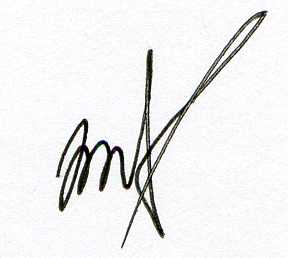 Департамент образования Белгородской областиГосударственное автономное учреждение дополнительного образования «Белгородский областной Центр детского и юношескоготуризма и экскурсий»(ГАУДО БОЦДЮТиЭ)Департамент образования Белгородской областиГосударственное автономное учреждение дополнительного образования «Белгородский областной Центр детского и юношескоготуризма и экскурсий»(ГАУДО БОЦДЮТиЭ)Департамент образования Белгородской областиГосударственное автономное учреждение дополнительного образования «Белгородский областной Центр детского и юношескоготуризма и экскурсий»(ГАУДО БОЦДЮТиЭ)ПРИКАЗПРИКАЗПРИКАЗ№Департамент образования Белгородской областиГосударственное автономное учреждение дополнительного образования «Белгородский областной Центр детского и юношескоготуризма и экскурсий»(ГАУДО БОЦДЮТиЭ)Департамент образования Белгородской областиГосударственное автономное учреждение дополнительного образования «Белгородский областной Центр детского и юношескоготуризма и экскурсий»(ГАУДО БОЦДЮТиЭ)Департамент образования Белгородской областиГосударственное автономное учреждение дополнительного образования «Белгородский областной Центр детского и юношескоготуризма и экскурсий»(ГАУДО БОЦДЮТиЭ)ПРИКАЗПРИКАЗПРИКАЗ21.05.2018№120